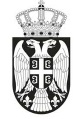 РЕПУБЛИКА СРБИЈА                                                       АУТОНОМНА ПОКРАЈИНА ВОЈВОДИНА                                        ОПШТИНА СЕНТАПРЕДСЕДНИК ОПШТИНЕ СЕНТАБрој: 55-1/2022-IIДана:  25. октобра 2022. годинeС е н т аНа основу члана 9. Уредбе о средствима за подстицање програма или недостајућег дела средстава за финансирање програма од јавног интереса које реализују удружења („Службени гласник РС”, број 16/2018), члана 18. Одлуке о поступку доделе и контроле средстава за подстицање програма или недостајућег дела средстава за финансирање програма од јавног интереса које реализују удружења („Службени лист општине Сента”, број 31/2021),  и на основу предлога Конкурсне комисије за спровођење Јавног конкурса за подстицање програма/пројеката или недостајућег дела средстава за финансирање програма/пројеката од јавног интереса за општину Сента које реализују удружења у области  области социјалне заштите ради пружања дневних услуга у заједници, Председник општине доноси О Д Л У К УО ИЗБОРУ ПРОГРАМА КОЈИ СЕ ПОДСТИЧУ СРЕДСТВИМА 
НАЗНАЧЕНИМ У ЈАВНОМ КОНКУРСУ ЗА ПОДСТИЦАЊЕ ПРОГРАМА/ПРОЈЕКАТА ИЛИ НЕДОСТАЈУЋЕГ ДЕЛА СРЕДСТАВА ЗА ФИНАНСИРАЊЕ ПРОГРАМА/ПРОЈЕКАТА ОД ЈАВНОГ ИНТЕРЕСА ЗА ОПШТИНУ СЕНТА КОЈЕ РЕАЛИЗУЈУ УДРУЖЕЊА У ОБЛАСТИСОЦИЈАЛНЕ ЗАШТИТЕ РАДИ ПРУЖАЊА ДНЕВНИХ УСЛУГА У ЗАЈЕДНИЦИ1. Овом одлуком утврђује се избор програма по спроведеном јавном конкурсу који је општина Сента расписала 22. фебруара 2022. године под бројем 55-1/2022-II.2. За реализацију јавног конкурса обезбеђена су средства у укупном износу од 2.800.000,00  динара која су предвиђена Одлуком о буџету општине Сента за 2022. годину („Службени лист општине Сента”, број 31/2021 и 8/2022), и то у оквиру програма број 0902 под називом „СОЦИЈАЛНА И ДЕЧЈА ЗАШТИТА“,  као активност под бројем 0016 и под називом „Дневне услуге у заједници“, под шифром функционалне класификације број 070 и под називом „Социјална помоћ угроженом становништву, некласификована на другом месту“, под бројем позиције 41/0, као економска класификација број 481000 описана као „ДОТАЦИЈЕ НЕВЛАДИНИМ ОРГАНИЗАЦИЈАМА“.3. Средства из буџета општине Сента за 2022 годину у укупном износу од 2.800.000,00  , додељују се за (су)финансирање програма у области области социјалне заштите ради пружања дневних услуга у заједници следећим удружењима:4. Позивају се учесници конкурса који су добили мањи износ од тражених средстава, да у року од осам дана од дана објављивања одлуке доставе ревидиране износе структуре трошкова програма наведене у пријави за конкурс, сходно висини додељених средстава, односно обавештење о томе да одустају од средстава која су им додељена.5. Ова Одлука је коначна, а објавиће се на званичној интернет презентацији општине Сента, на огласној табли општине Сента и на порталу е-Управа, у року од пет дана од дана доношења.                                                                                   Председник општине Сента                                                                                  Рудолф Цегледи с.р.Ред. бр.Датум подношења пријавеНазив удружењаНазив програмаОдобрена средстваБрој бодова107.03.2022.Удружење грађана „Caritas” СентаPolgárok Egyesülete Caritas Zenta  Népi konyha működtetése- Idősek napközi otthona- Tej-kenyér akció- Ortopéd segédeszközök és kórház ágyak kölcsönzése- Ruhaosztás és babakelengyeРад народне кухиње- Дневни боравак за стара лица- Продаја млека и хлеба- Изнајмљивање ортопедских помагала и болничких кревета- Дистрибуција одеће и одеће за бебе2.800.000,00100